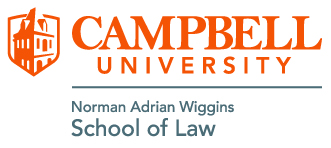 Peer Mentor Leadership Information and Application 2022-2023The Campbell Law School Mission Statement states:  Campbell Law School is a highly demanding, purposely small, intensely personal community of faculty and students whose aim, guided by transcendent values, is to develop lawyers who possess moral conviction, social compassion and professional competence, who view the practice of law as a calling to serve others, and to create a more just society.The mission of the Peer Mentor Program is to emulate the mission statement by contributing to an intensely personal community. This mission shall be accomplished with the following goals in mind: To provide students with a compassionate, caring, communal environment;To keep students engaged with the law school community; To boost morale among students by fostering a positive community; To approach the program with enthusiasm;To inform students of the services and resources available at Campbell Law School and Raleigh, North Carolina;To encourage involvement in law school organizations and activities within realistic parameters;To foster Campbell Law School "ownership" and pride; andTo serve as a communication channel for outward communication, but also to refer students to appropriate persons within the school.An Overview of ResponsibilitiesThe Peer Mentor Program Director is an enthusiastic 3L student who embraces Campbell Law School’s purpose and mission and can expand that enthusiasm throughout the Group Directors and Peer Mentors.   The Director is tasked with designing a peer mentoring program that effectively implements the mission and goals stated above.  General responsibilities include, but are not limited to, the following:Program Director:Monitoring of Peer Mentor group events; Maintaining the Campbell Law Peer Mentoring Program budget;Ensuring that all 1Ls are being effectively served by the program; andConducting regular meetings with the Student Group Leaders to collaborate on ways to enhance the student life experience. The Director will report to the Director of Student Life & Pro Bono Opportunities.A Group Leader/ Peer Mentor is an enthusiastic 2L or 3L student who embraces Campbell Law School’s purpose and mission and can expand that enthusiasm throughout the 1L class. The Peer Mentors are not decision/policy makers, academic advisors, or social buddies, but rather a support network, sounding board, and referral service.  They will serve as positive role models.  General responsibilities include, but are not limited to, the following:Group Leader:Regularly meet with Director to collaborate on ways to enhance the student life experience.Plan monthly meetings for the group.Make/maintain the budget for the group.Ensure monthly meetings and/or communications are taking place between Peer Mentors and their assigned 1L students.Peer Mentor:Help 1L students adjust to the law school environment.Attend/ help execute orientation events and all monthly meetings.Meet and/or communicate with all assigned 1L students at least once a month outside of monthly group meetings.Qualifications of Peer Mentor Leadership include:Knowledge of law school resources;Positive Attitude; Connectedness to and involvement in law school;Maturity, approachability, dependability, flexibility;Good communication skills;Willingness and ability to model appropriate behavior; Willingness to maintain confidentiality; andBe in good academic standing. Peer Mentor Leadership Application 2022-2023The information you provide on this form is strictly confidential and will be used for the sole purpose of selection and peer mentor assignments, should you be selected. The only persons who will have access to this information are the Peer Mentor Program selection staff and student director(s).  You must indicate if you are interested in a Group Leader and/or Peer Mentor position.  Please submit your completed application as an attachment via e-mail to OSLPBO@campbell.edu by 5:00pm on Friday, June 10, 2022.Name: ________________________________________	Date of Birth: _________________Mailing Address: ______________________________________________Class Year: __________			Email: ______________________________________Gender: _______   	Marital status: __________ (assists in pairings only-not used in a factor for selection)Please indicate the position for which you are applying (check all that apply): _____Program Director                _____Peer Mentor            	____Group LeaderFor the following questions, please use additional space if necessary. Write N/A if the question is not applicable to the position for which you are applying. If you are a rising 3L, are you currently serving as a Peer Mentor or Group Leader?If you are a rising 2L, did you participate in the peer mentoring program?  What does the Campbell Law Peer Mentoring Program mean to you?Why do you want to be a Peer Mentor?   If you are also applying for a Group Leader position, please elaborate on your desire to lead a group of Peer Mentors.If you are applying for Program Director, please describe why you feel qualified to lead the Campbell Law Peer Mentoring Program.What skills and attributes do you believe are necessary to be an effective Peer Mentor, Group Leader, and/or Program Director, if applicable?What unique and significant challenges do you believe law students face in their first year?What improvements can be made to the peer mentoring program?What extracurricular activities and/or leadership positions have you participated in/ held in the past? (Either during  law school or before)Are you able to commit to participate in 1L Orientation, which is scheduled for the week of August 8th, 2022?   Please list any known conflicts.Are you able to assist with the planning of 2-3 Peer Mentor events per semester for the 2022-2023 academic year?Please include the contact information for one reference. This reference should preferably be a member of the Campbell Law faculty/staff or a leader of a Campbell Law student organization. Additional Information you would like to include: